GUÍA DE ACTIVIDAD N°2 PROCESOS DE MECANIZADO CNCEsta guía de actividad tiene por finalidad generar una experiencia de aprendizaje en la que puedan aplicar conocimientos, habilidades y actitudes, referentes a proceso de fabricación de piezas, por medio de la selección adecuada de la maquinaria de control numérico computacional necesaria para la fabricación. Recuerden que es un trabajo grupal y con metodología de aprendizaje basado en retos, por lo tanto, es muy importante realizar un trabajo coordinado. Para orientar o guiar el trabajo revisen los instrumentos de evaluación disponibles, con los cuales se evaluarán sus desempeños e identificar aquello por fortalecer.Recuerden que, para favorecer el aprendizaje disponen de cápsulas y guía de contenido, que permitirán complementar sus aprendizajes.INSTRUCCIONES GENERALESIdentifiquen el adecuado procedimiento de fabricación, junto a ello la correcta selección de maquinaria, según lo siguiente:Interpretan con atención el plano de fabricación.Planifican procesos de mecanizado en máquina control numérico computacional.Disponen de 45 min para realizar la actividad. INSTRUCCIONES ESPECÍFICASPor medio del plano de fabricación deben extraer datos relevantes de información. Para lograr interpretar el proceso de mecanizado.Describir el proceso de fabricación seleccionando materiales, herramientas y maquinarias.DATOS NECESARIOS PARA DESARROLLAR LA ACTIVIDADA continuación, se dispone del plano de fabricación de pieza de acoplamiento.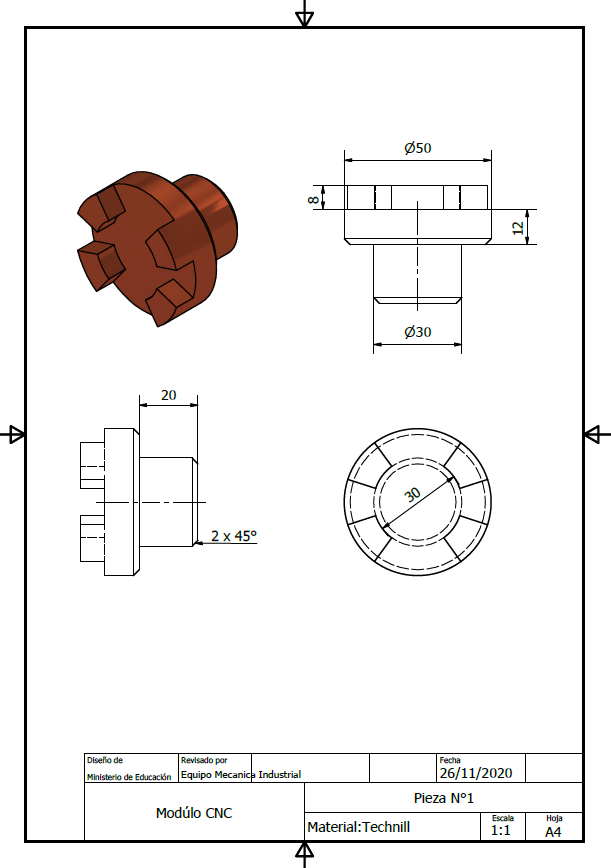 Completen las siguientes tablas con los datos que en ella se especifican:OBJETIVO DE LA ACTIVIDADIdentificar los procesos de mecanizados que se necesitan para fabricar la pieza, mediante los planos de fabricación y manuales del fabricante.OBJETIVOS DE APRENDIZAJE GENÉRICOSB - C - KAPRENDIZAJE ESPERADO2. Fabrica piezas y partes de conjuntos mecánicos, utilizando máquina de control numérico (CNC), respetando los procedimientos establecidos, las indicaciones del fabricante y las especificaciones técnicas.METODOLOGÍAAprendizaje Basado en Retos.EPP NECESARIOS PARA REALIZAR LA ACTIVIDADTIPO DE PROCESOS DE MECANIZADO1.TIPO DE PROCESOS DE MECANIZADO2.TIPO DE PROCESOS DE MECANIZADO3.TIPO DE PROCESOS DE MECANIZADO4.TIPO DE PROCESOS DE MECANIZADO5.INDIQUE EL O LOS TIPOS DE MÁQUINAS Y HERRAMIENTAS QUE UTILIZARÁ EN LA FABRICACIÓN1.INDIQUE EL O LOS TIPOS DE MÁQUINAS Y HERRAMIENTAS QUE UTILIZARÁ EN LA FABRICACIÓN2.INDIQUE EL O LOS TIPOS DE MÁQUINAS Y HERRAMIENTAS QUE UTILIZARÁ EN LA FABRICACIÓN3.INDIQUE EL O LOS TIPOS DE MÁQUINAS Y HERRAMIENTAS QUE UTILIZARÁ EN LA FABRICACIÓN4.INDIQUE EL O LOS TIPOS DE MÁQUINAS Y HERRAMIENTAS QUE UTILIZARÁ EN LA FABRICACIÓN5.INDIQUE EL O LOS TIPOS DE MÁQUINAS Y HERRAMIENTAS QUE UTILIZARÁ EN LA FABRICACIÓN6.INDIQUE EL O LOS TIPOS DE MÁQUINAS Y HERRAMIENTAS QUE UTILIZARÁ EN LA FABRICACIÓN7.DESCRIBIR EL PROCEDIMIENTO DE FABRICACIÓN DE PIEZAProcedimiento: